ГБОУ СОШ пос. Просвет СП «Детский сад «Сказка» муниципального района Волжский Самарской областиПроект  с детьми подготовительной группы «Спортивная жизнь родного поселка»Выполнила: Мирошкина Акилина Анатольевна,  воспитатель первой квалификационной категорииСамара, 2018 годЦель: воспитание гражданско-патриотических чувств, чувства любви к малой Родине, родному краю.Задачи:воспитывать чувство гордости за наших односельчан, занимающихся спортом; устойчивый интерес к спорту.повышать уровень педагогической культуры родителей, их заинтересованности в спортивном воспитании и развитии  детей. знакомить с интересными людьми, их творчеством, достижениямиформировать у детей положительного эмоционального отношения к успехам своих друзей в спорте.Ожидаемые результаты: создан положительный эмоциональный микроклимат  в ДОУ, устойчивый интерес детей к спортуповышена педагогическая грамотность родителей в обогащении опыта межличностного общения детей, родителей  и педагоговПроблема: трудности во  взаимодействии: - преимущественно односторонняя инициатива в общении;  -  отсутствие взаимопонимания в результате  некомпетентности родителей в вопросах воспитания и развития детей. медали, кубки. Существуют различные соревнования, например, Олимпийские игры, чемпионат мира по футболу.
(На данном этапе можно проговорить с детьми, какие они знают летние и зимние виды спорта, когда будет ближайшая Олимпиада, как награждают победителя).
Педагог: Надеваем красную шляпу. Какие эмоции испытываете, занимаясь спортом?
Варианты ответов детей: Мне весело, когда я бегаю, не грустно. Радость. Веселье. Удовольствие. Удовлетворение от того, что спортсмен прыгает всё дальше и дальше. Я плачу, когда проигрываю. Мне удивительно, что спортсмены могут делать.
(Обсуждая данный вопрос, можно использовать картинки-схемы эмоций).
Педагог: Что хорошего о спорте расскажет жёлтая шляпа?
Варианты ответов детей: Что мы не болеем. Что накапливаем силу. Что растем. Что становимся всё больше и больше. Что пробегаем большие расстояния. Что становимся сильнее. Что становимся здоровыми.
Педагог: Что плохого можете сказать о занятиях спортом, надевая чёрную шляпу?
Варианты ответов детей: Что устаём. Что мы все потные, потому что занимаемся долго. Что бегаем и дышим ртом - неправильно занимаемся. Нам больно, когда делаем упражнения. Сложно делать упражнения. Можем себе что-нибудь сломать. По этому заниматься нужно с тренером в спортивном зале.
(Нужно следить, чтобы дети называли реальные факты, не придумывали).
Педагог: Чем можно заменить спорт? Придумает зелёная шляпа.
Варианты ответов детей: прыжками, физкультурой, играми, работой, правильной едой. Делается вывод, что для здоровья человека спорт - один из лучших вариантов.
Педагог: Какие новые виды спорта придумает зелёная шляпа?
Варианты ответов детей: Прыжки с крыши в бассейн. Прыжки в снег, кто глубже застрянет. Плавание в снегу, кто быстрее проползет.
(Здесь поощряется любой ответ ребенка).
Педагог: Так для чего же нужен человеку спорт расскажет синяя шляпа?
На ответы детей "чтобы становится сильными", "спортивными", "что быть здоровым", "чтобы не болеть", педагог задает вопрос: "Для чего это надо человеку?" Дети дают разнообразные ответы: "что человек развивался", "чтобы побеждать в соревнованиях", "чтобы он не уставал нигде", "чтобы показывал своё мастерство другим".Нужно подвести детей к осознанию того, что занятия спортом продляют жизнь человека, дают возможность наслаждаться окружающим миром дольше.
В заключении педагог предлагает детям по цепочке назвать, каким видом спорта они занимаются, какие спортивные упражнения любят делать, как спорт помогает им в жизни.ОглавлениеВведение  .…………………………………………………………..3Исследовательская часть1) Состав и история Кока-колы……………………………………...42)Состав и история чипсов………………………………..…………5          3)Экспериментирование с чипсами и кока-колой.…………….…...6Заключение………………………………………………………….9Список источников…………………………………………….…..10Приложение.ВведениеВсе чаще на улицах можно встретить малышей, уплетающих за обе щеки шоколадки, чипсы, сухарики, запивая все это газированными напитками. Дети любят все яркое и необычное. Этим пользуются производители, завлекая малышей яркой упаковкой, любимыми героями мультиков или подарками внутри.Каждый раз, заходя с мамой в магазин, я просила купить мне чипсы и Кока-колу. Но часто слышала в ответ, что они вредны для здоровья. Я не понимала, как такие хрустящие чипсы и вкусная газировка могут быть вредными? Что находится внутри яркого пакетика и красивой баночки? Чтобы ответить на эти вопросы, мы с мамой решили исследовать эти продукты и выяснить, правда ли, что они плохо влияют на организм человека.Цель исследования: определить вред и пользу чипсов и Кока-колы.Объект исследования: газированный напиток «Кока-кола» и чипсы.Предмет исследования: влияние чипсов и Кока-колы на организм человека.Задачи: 1. Узнать состав чипсов и Кока-колы.2. Найти информацию о влиянии Кока-колы и чипсов на здоровье человека.3. Провести эксперименты и узнать, как Кока-кола взаимодействует с различными веществами.4. Полученными результатами поделиться с ребятами в детском саду.Методы исследования: изучение литературы, интернет – сайтов, наблюдение и эксперименты.1. Состав и история Кока-колыКока-кола - это сильногазированный безалкогольный напиток.(Приложение №1) В его состав входит: очищенная газированная вода, сахар, натуральный краситель карамель, регулятор кислотности ортофосфорная кислота, натуральные ароматизаторы, кофеин.Посмотрев в интернете, мы нашли определение всех веществ, которые входят в состав Кока-колы.Газированная вода – это вода насыщенная газом. Обычно для газирования воды используется углекислый газ.Сахар является важным пищевым продуктом, который обеспечивает организм энергией.Натуральный краситель карамель – это добавка, которая придает коричневый цвет Кока-коле.Регулятор кислотности ортофосфорная кислота – нарушает кислотно-щелочной баланс в организме, разъедает желудок, приводит к нехватке кальция в костях и зубах. Пожаро- и взрывоопасна. Вызывает раздражение глаз и кожных покровов.Натуральные ароматизаторы применяют для придания вкуса и запаха продукту, но не имеют питательной ценности.Кофеин приводит к раздражительности, плохому сну, затрудняет работу сердца.Из всего перечисленного нет ничего полезного, кроме воды.Напиток  Кока-Кола был придуман в США в 1886 году. Его автор — фармацевт Джон Стит. В напиток добавляли листья коки – растения, содержащего наркотические вещества. Поэтому напиток продавался только строго в аптеках как лекарство от любых нервных расстройств.
В конце 1890-х годов появился запрет на наркотические средства. И в кока-колу стали добавлять не свежие листья коки, а “выжатые”, наркотика в них уже не было. С тех пор Кока-кола начала быстро приобретать популярность и через 50 лет после ее изобретения стала для американцев самым популярным напитком. С 1988 года Кока-кола стала покорять жителей России.2. Состав и история чипсовЧипсы – это тонкие ломтики картофеля или других корнеплодов, обжаренные в масле. (Приложение №2) В их состав входит картофель, растительное масло, соль, пшеничная или кукурузная мука, различные ароматизаторы и консерванты, соя, регулятор кислотности (молочная или лимонная кислота).Картофель, масло, соль и мука – всем известные полезные продукты, регулятор кислотности мне уже встречался в Кока-коле. Я решила узнать остальные ингредиенты.Ароматизаторы – это вещество, добавляемое в продукты для придания им вкуса и аромата. Может вызывать аллергию.Консерванты – вещества, которые убивают бактерии и помогают долго хранить продукт. Их нельзя считать полностью безвредными.Соя – крайне дешёвый пищевой продукт, которым можно заменить более дорогостоящий картофель.Считается, что чипсы случайно придумал индеец Джордж Крам в 1853 году. По легенде, одним из фирменных рецептов его ресторана был «картофель фри». Однажды на ужине железнодорожный магнат вернул жареный картофель на кухню, сказав, что он «слишком толстый». Шеф-повар Крам решил подшутить над магнатом и нарезал картофель буквально бумажной толщины и обжарил. Блюдо понравилось магнату и его друзьям. Это блюдо назвали «Чипсы Саратога», которое за короткое время получило огромную популярность почти по всему миру.Изучив литературу, я узнала, что сегодня для приготовления картофельных чипсов используют специальные сорта картофеля с низким содержанием сахара и диаметром клубней 3-4 см.Отобранный картофель моют, чистят и нагревают до 80°С. Затем картофель нарезают ломтиками и после удаления выделившегося на их поверхности крахмала обжаривают в растительном масле 5-7 минут. Затем добавляют  ароматизаторы.  Чтобы продукт не испортился, добавляют консерванты, ведь срок хранения чипсов целый год. Итак, чипсы – это смесь углеводов и жира в оболочке из красителей и заменителей вкуса.Учёные пришли к выводу, что частое употребление чипсов приводит к ухудшению памяти, снижению скорости мышления, заболеваниям желудка и даже ожирению.Кроме того, в чипсах очень много соли. Соль задерживает воду в организме, что способствует к увеличению объема крови и повышению артериального давления.Витаминов и минеральных веществ в чипсах нет. Чипсы – противоестественная еда, вызывающая сильную жажду, отеки.3. Экспериментирование с чипсами и Кока-колойМы провели ряд опытов, которые должны были определить вредна или полезна Кока – кола? Пить или не пить этот напиток? Чтобы опыты были более точными, мы в один стакан наливали Кока-колу, а в другой – воду.Эксперимент № 1. Этот опыт помог проверить, как взаимодействуют Кока – Кола с ржавчиной и налётом на металлических предметах?Мы положили в напиток и воду ржавый гвоздь и тусклые старые монеты. После нескольких дней в стакане с Кока – Колой гвоздь и монетки посветлели, очистились, а в воде - нет.(Приложение №3)Вывод: Если Кока-кола с легкостью удаляет ржавчину, то она может разъедать стенки нашего желудка.Эксперимент № 2. Проверим, насколько натуральна Кока-кола. Нальём в кастрюлю Кока-колу, добавим 1 ложку соды и прокипятим. Если напиток поменяет цвет, то это натуральный продукт. Если газировка останется прежнего цвета, то в ней есть красители. Проведя эксперимент, мы увидели, что напиток свой цвет не изменил. (Приложение №4)Вывод: Кока-кола не натуральный продукт.Эксперимент № 3. Опасна ли Кока – кола нашим зубам? Для этого опыта мы взяли скорлупу куриного яйца. По своему составу она похожа с нашими зубами. Одну скорлупу мы поместили в стакан с Кока-колой, а другую – с водой. Наблюдения показали, что скорлупа, погруженная в напиток, потемнела, окрасилась в коричневый цвет, появились неровности и шероховатости, она стала хрупкой. А скорлупа, находящаяся в воде, не изменилась. (Приложение №5)Вывод: Употребление напитка в больших количествах может привести к разрушению эмали зубов. Красители Кока-колы очень стойкие и зубы от них темнеют.Эксперимент № 4. Использование Кока-колы как моющего средства. Мы взяли небольшую тряпочку, нанесли на неё кетчуп и замочили в Кока-коле. Через несколько часов от кетчупа не осталось и следа, даже без использования моющих средств. (Приложение №6) Также мы попробовали с помощью этого напитка отмыть чайник от накипи, кружку от заварки, и это у нас получилось.(Приложение №7)Вывод: Кока-кола содержит вещества, разрушающие стойкие пятна и накипь.Эксперимент № 5. Взаимодействие мяса и Кока-колы. В два стакана мы положили по кусочку мяса и залили один – Кока-колой, а другой – водой. Оставили на ночь, а утром мы увидели, что мясо в воде не потеряло своего вида, а в Кока-коле стало более мягким и покрылось налетом. Через 2 дня мясо в Кока-коле стало разрушаться.(Приложение №8)Вывод: Кока-кола обладает разрушающими свойствами.Следующие эксперименты направлены на изучение достоверности информации о чипсах. Для опыта мы взяли пачку чипсов «Lay`s».Эксперимент № 6.  Мы положили большой чипс на лист бумаги и согнули его пополам, чипс внутри листа раздавили. Удалили кусочки чипса с бумаги и посмотрели ее на свет. Бумага покрылась жирными пятнами с желтым оттенком. (Приложение №9)Вывод: Чипсы содержат большое количество жиров. А желтый цвет обозначает присутствие в продукте красителей.Эксперимент № 7. Мы взяли чипс пинцетом и подожгли его. Чипс быстро сгорел. Это связано с большим количеством масла, имеющимся на его поверхности. (Приложение №10)Вывод: Это ещё раз доказывает то, что чипсы содержат большое количество жиров вредных для здоровья.Эксперимент № 8. Раскрошили чипсы и залили их водой. Через несколько минут попробовали воду, она была соленой. Это говорит о том, что в чипсах содержится большое количество соли. (Приложение №11)Вывод: Большое количество соли в чипсах вредно для здоровья.По результатам наших экспериментов можно сделать вывод, что чипсы – жирная высококалорийная жареная пища с добавлением красителей и ароматизаторов. Кока-кола содержит много сахара, вредные для зубов и желудка добавки. Такая пища не может приносить пользу детскому организму.Полученной информацией я поделилась с ребятами своей группы, ведь я знаю, что многие тоже любят чипсы и Кока-колу. Я думаю, они задумаются о своем здоровье и сделают правильный выбор. (Приложение №12)ЗаключениеПравильное питание в детстве – фундамент здоровья на всю жизнь. Мы живем в XXI веке и на прилавках магазинов можно приобрести самые разнообразные продукты питания. Чипсы и Кока-кола – не исключение. Они являются одним из самых покупаемых видов продукции, но, как показали результаты исследований, ежедневное употребление чипсов и газировки в больших количествах может нанести непоправимый вред здоровью.В ходе исследования мы изучили состав чипсов и Кока-колы и, проведя ряд опытов,  узнали, что:1. Чипсы и Кока-кола – это не натуральные продукты, в их состав входит много вредных веществ.2. Частое употребление этих продуктов может привести к болезням желудка, сердца, разрушению эмали зубов, ожирению и т.д.3. Кока-колу можно использовать в виде чистящих средств от накипи и ржавчины.Каждый решает сам, что ему есть и что пить. Мы лишь провели несколько опытов и сделали выводы о том, что эти продукты вредны для организма, особенно детского. Благодаря проделанной работе, я пересмотрела свои вкусы и решила употреблять в пищу только полезные продукты. Я не враг своему здоровью! А вы?Список литературы1. Пиль А. Мое тело (Все обо всем). – М.: ООО «Издательство Астрель», 2002.2. Чайковский А.М., Шенкман А.Б. Искусство быть здоровым. Сборник, часть 1 и 2. М.: Физкультура и спорт, 1987.3. http://forum.kris.kz/index.php?topic=6102.04. http://koka-kola-vred-ili-polza5. http://ru.wikipedia.org/wiki/%D7%E8%EF%F1%FB6. http://ru.wikipedia.org/wiki/Кока-Кола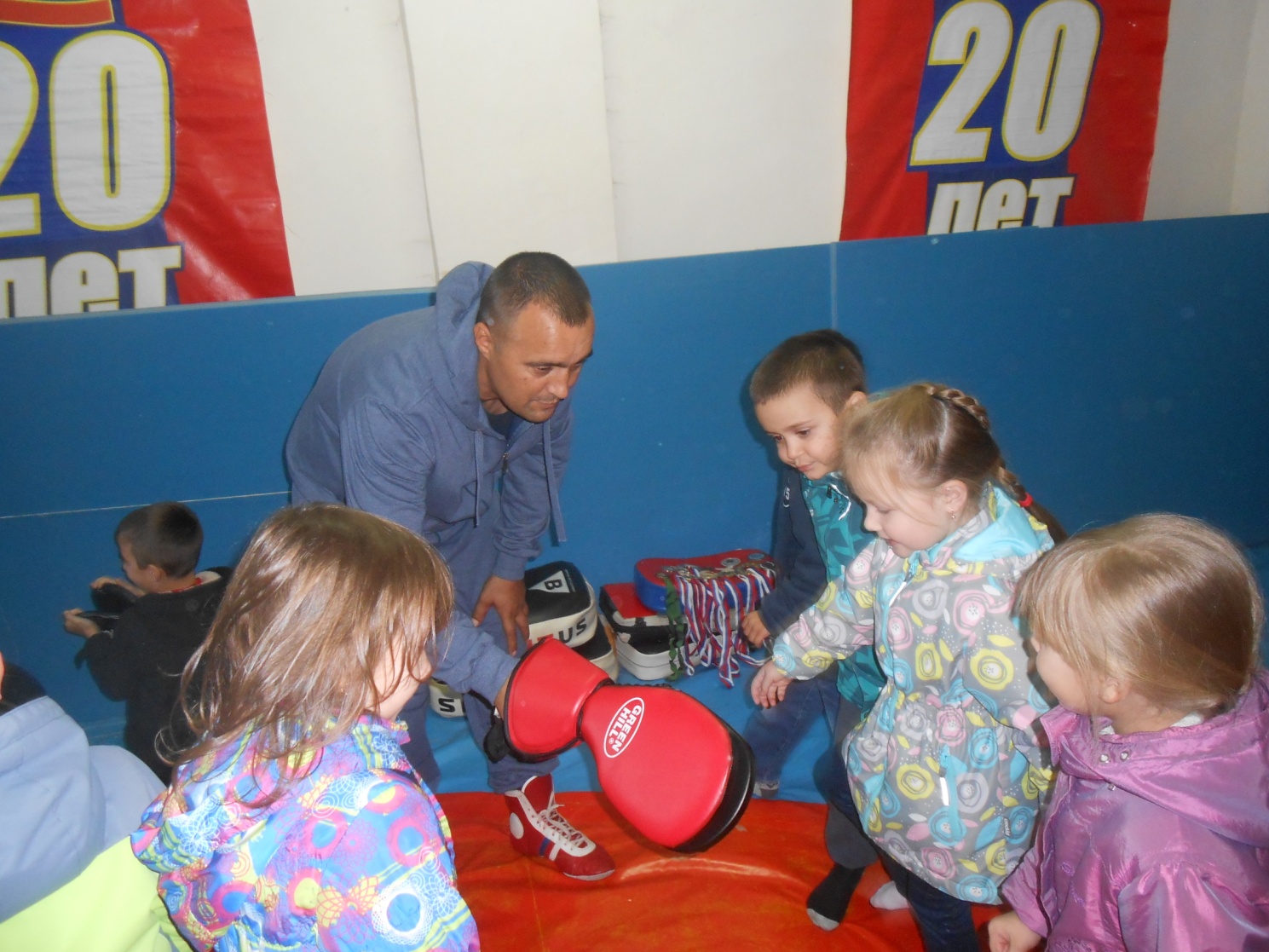 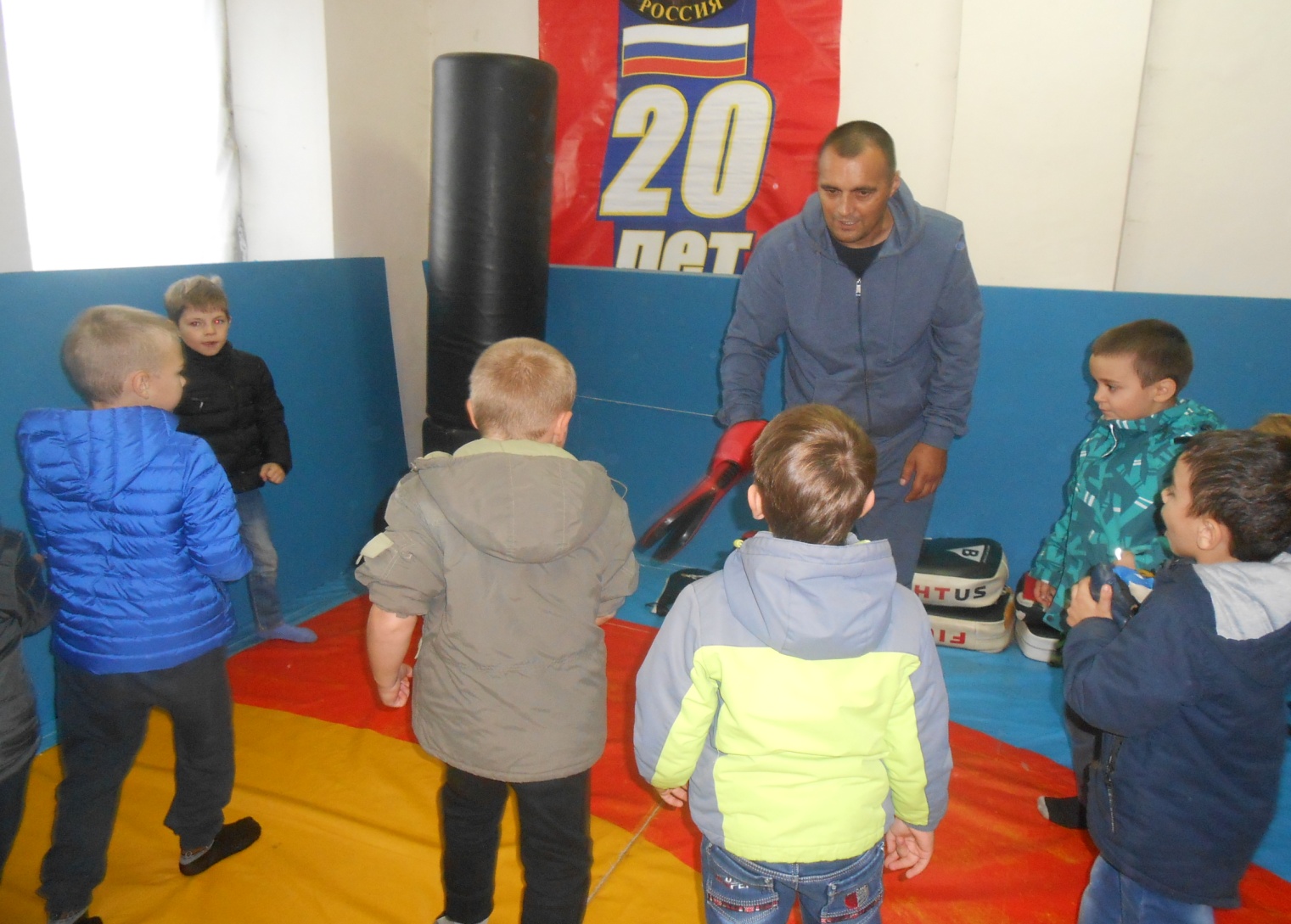 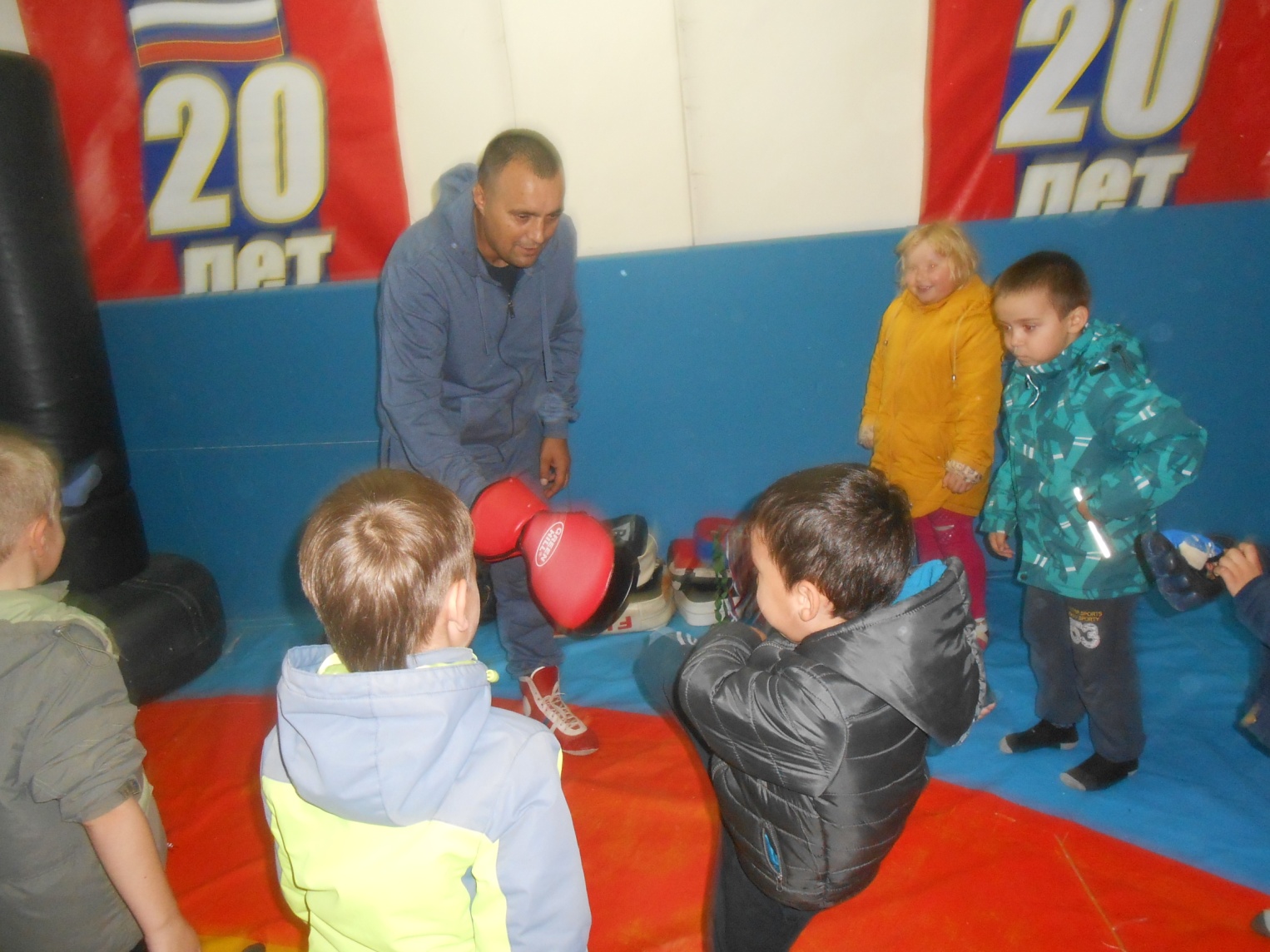 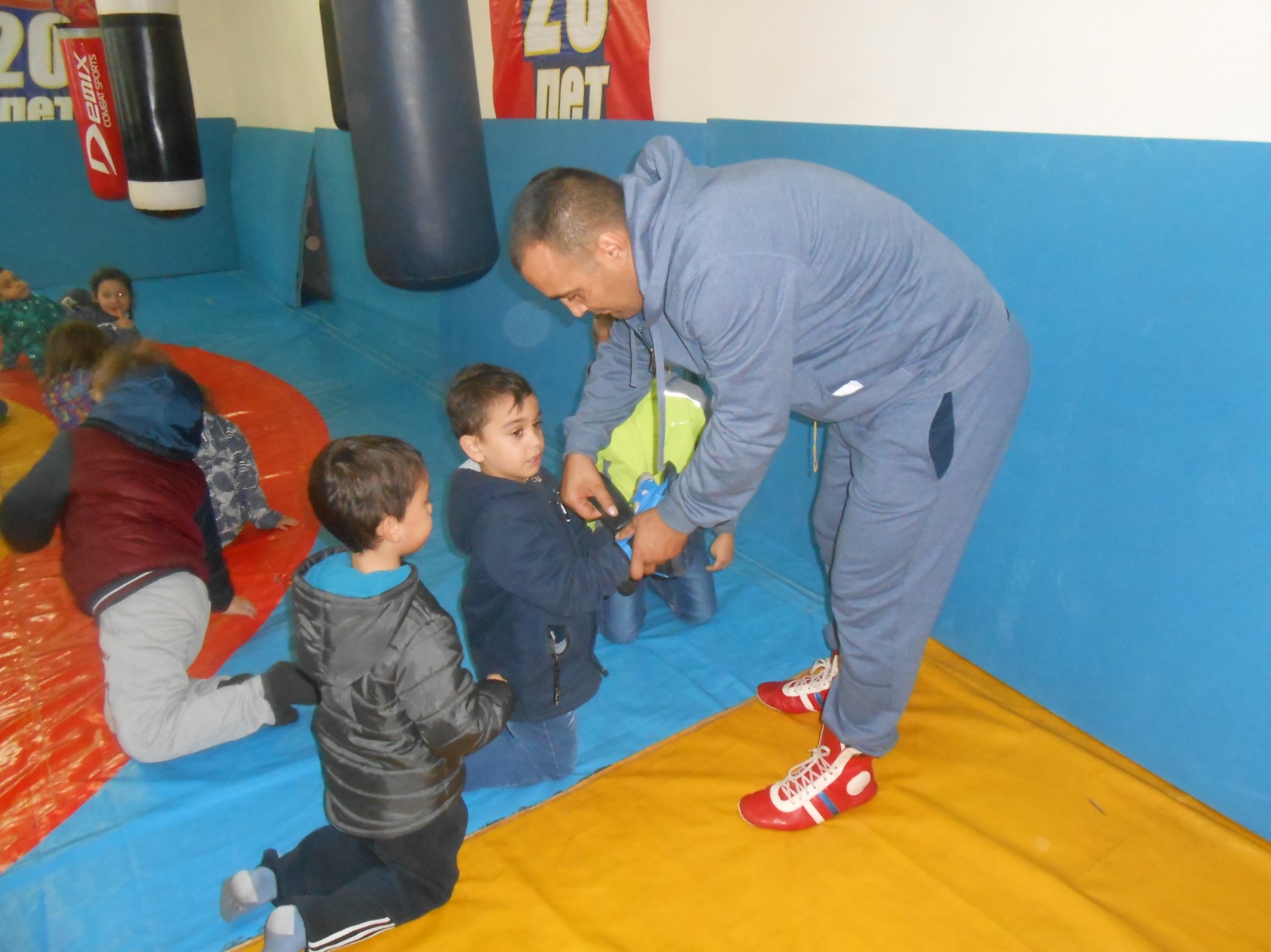 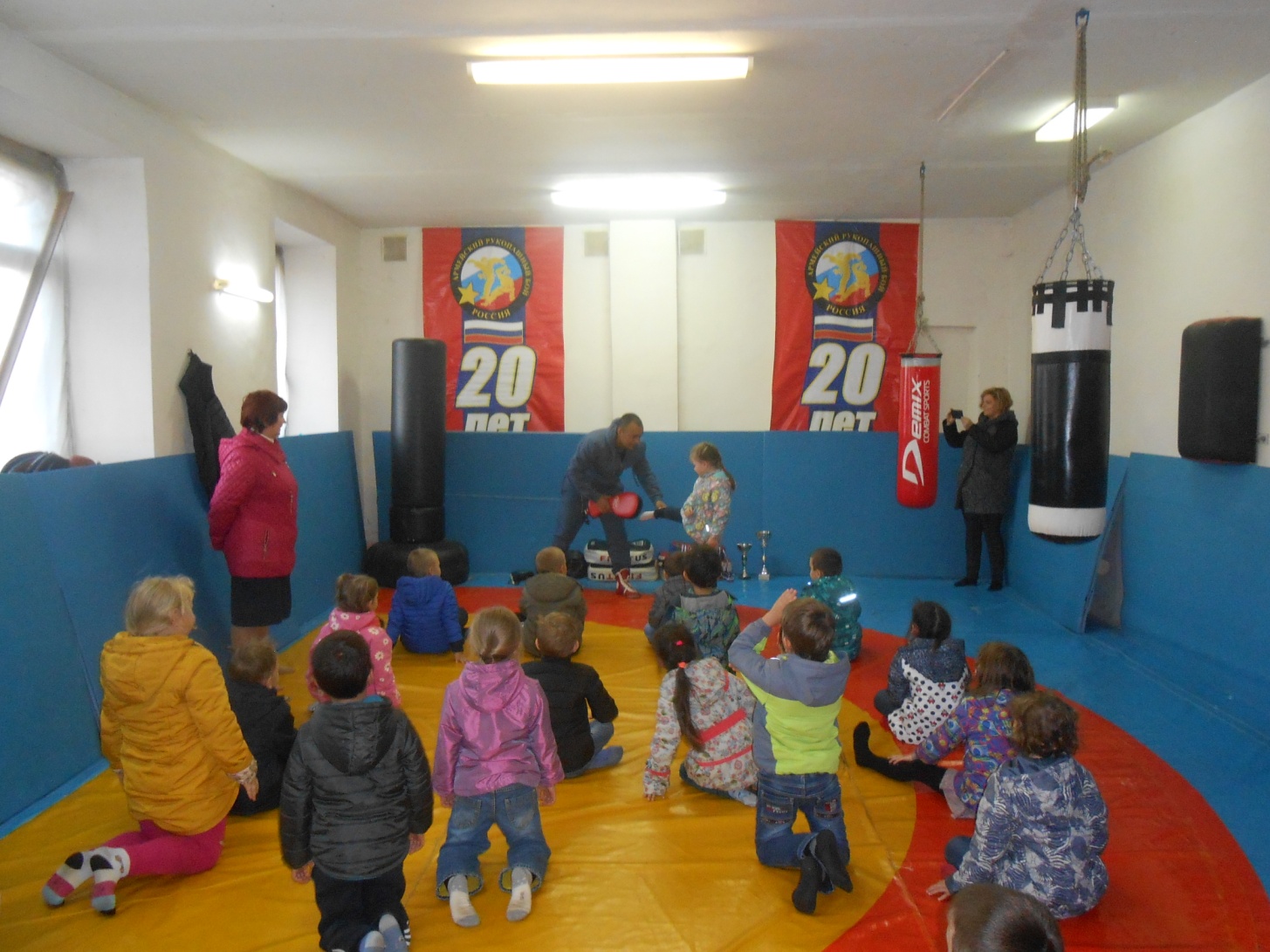 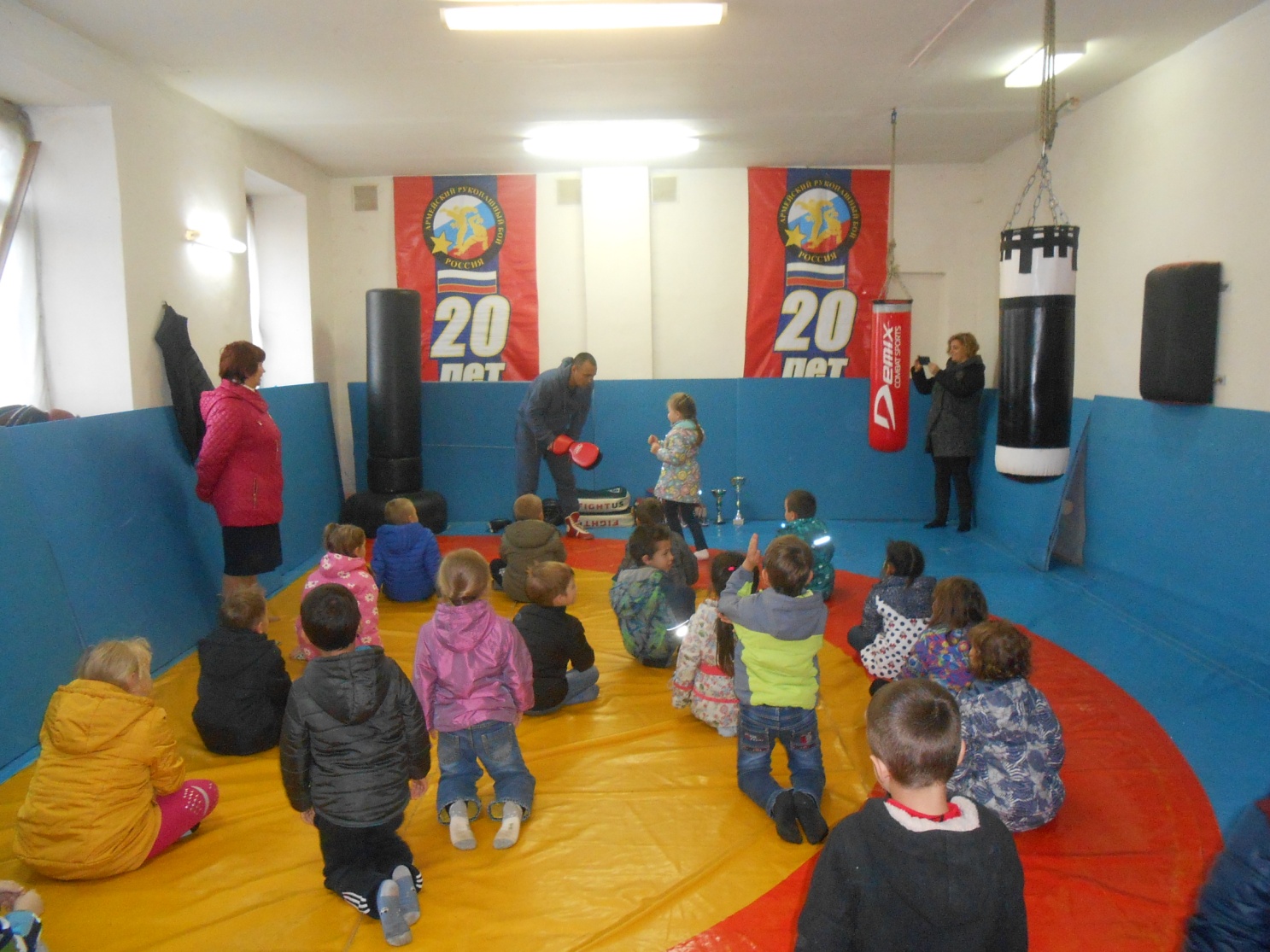 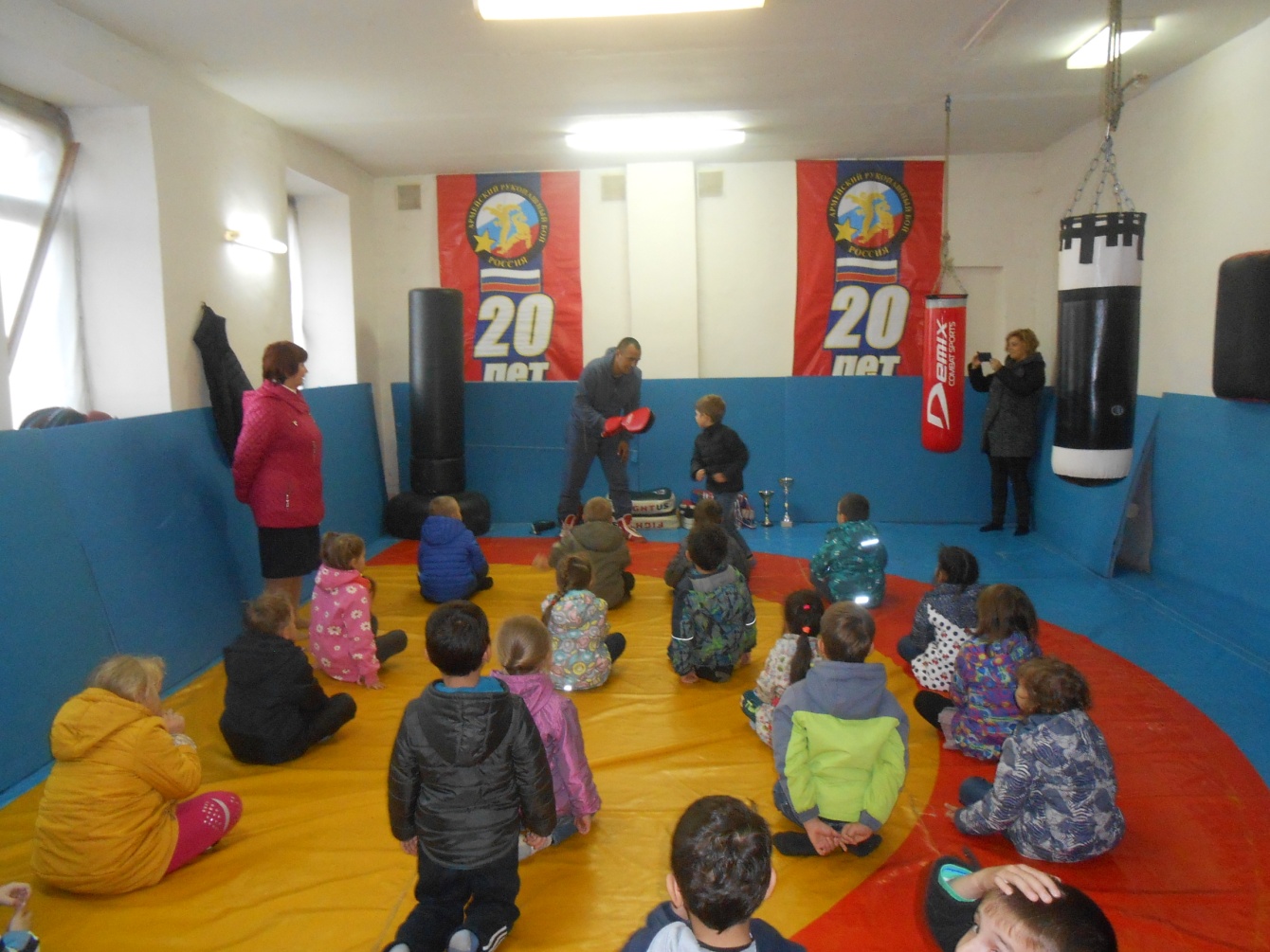 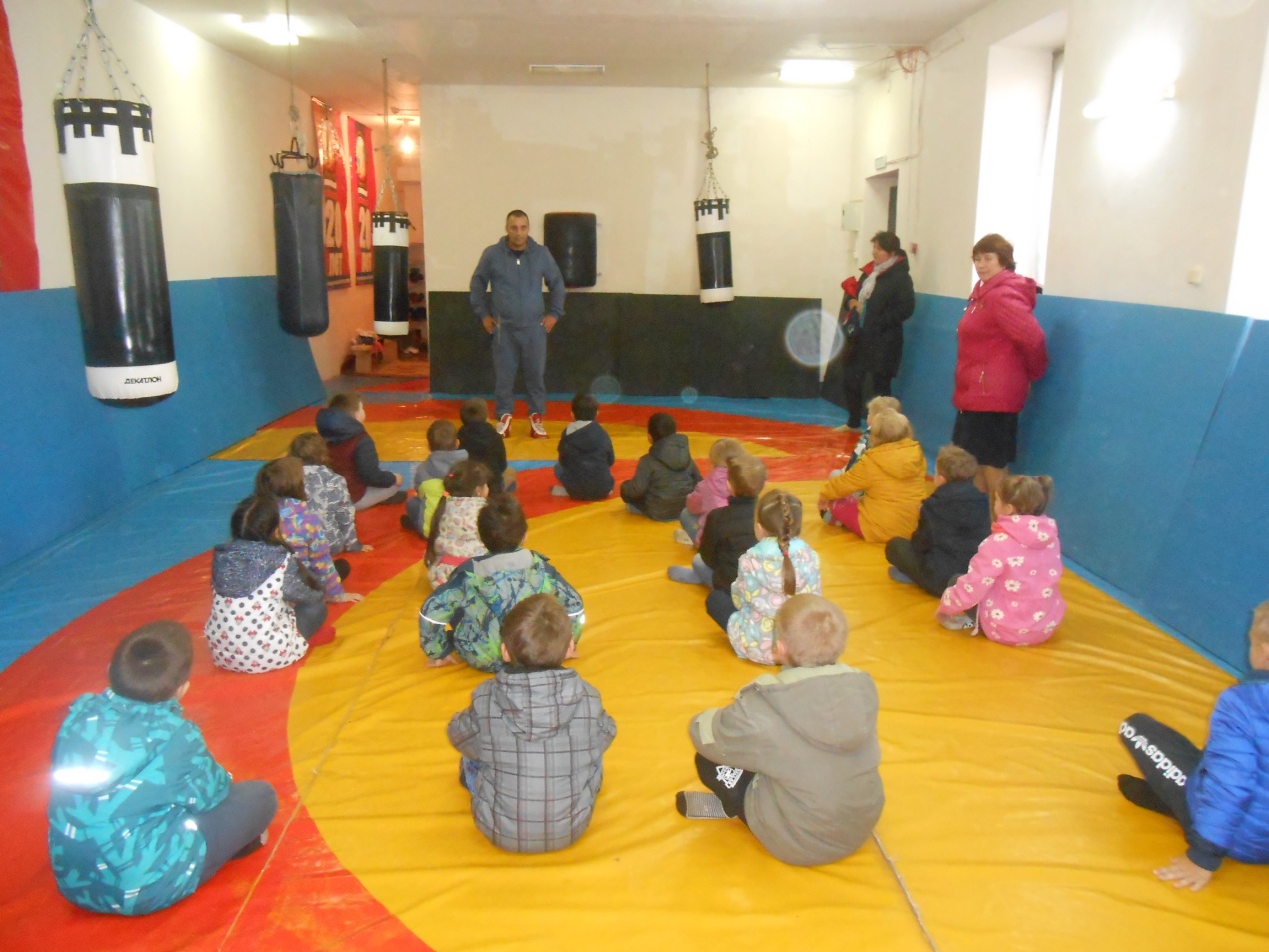 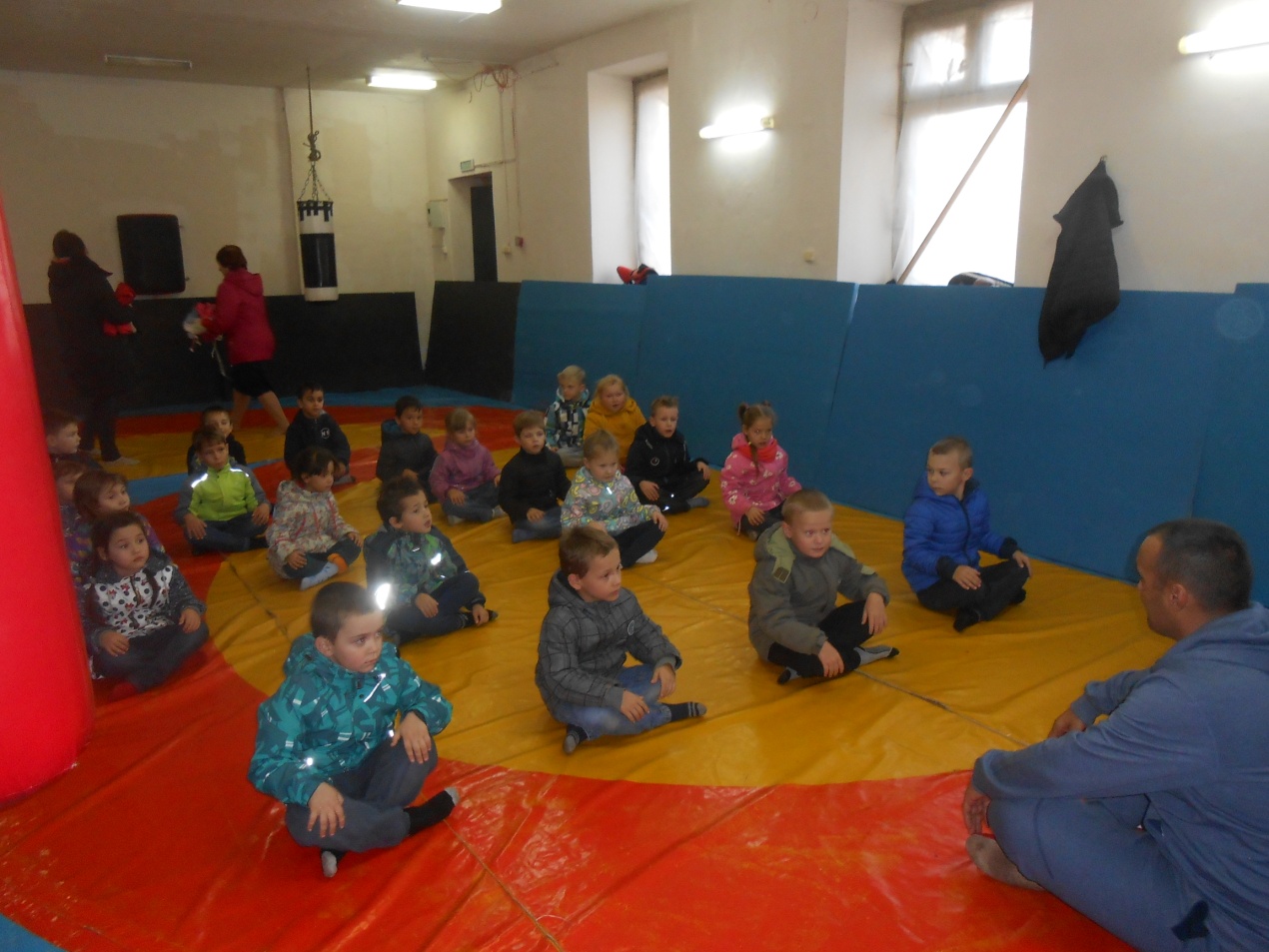 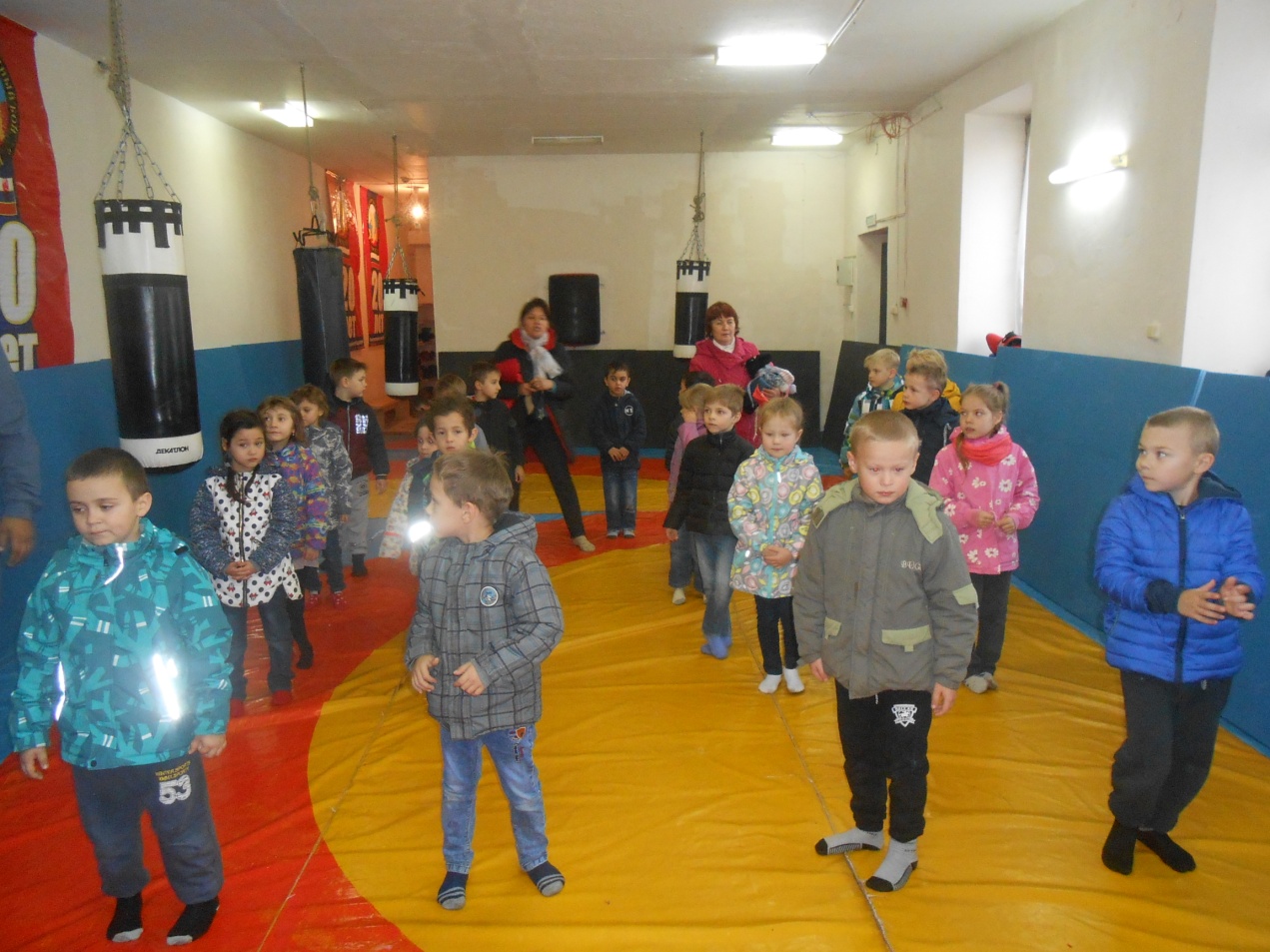 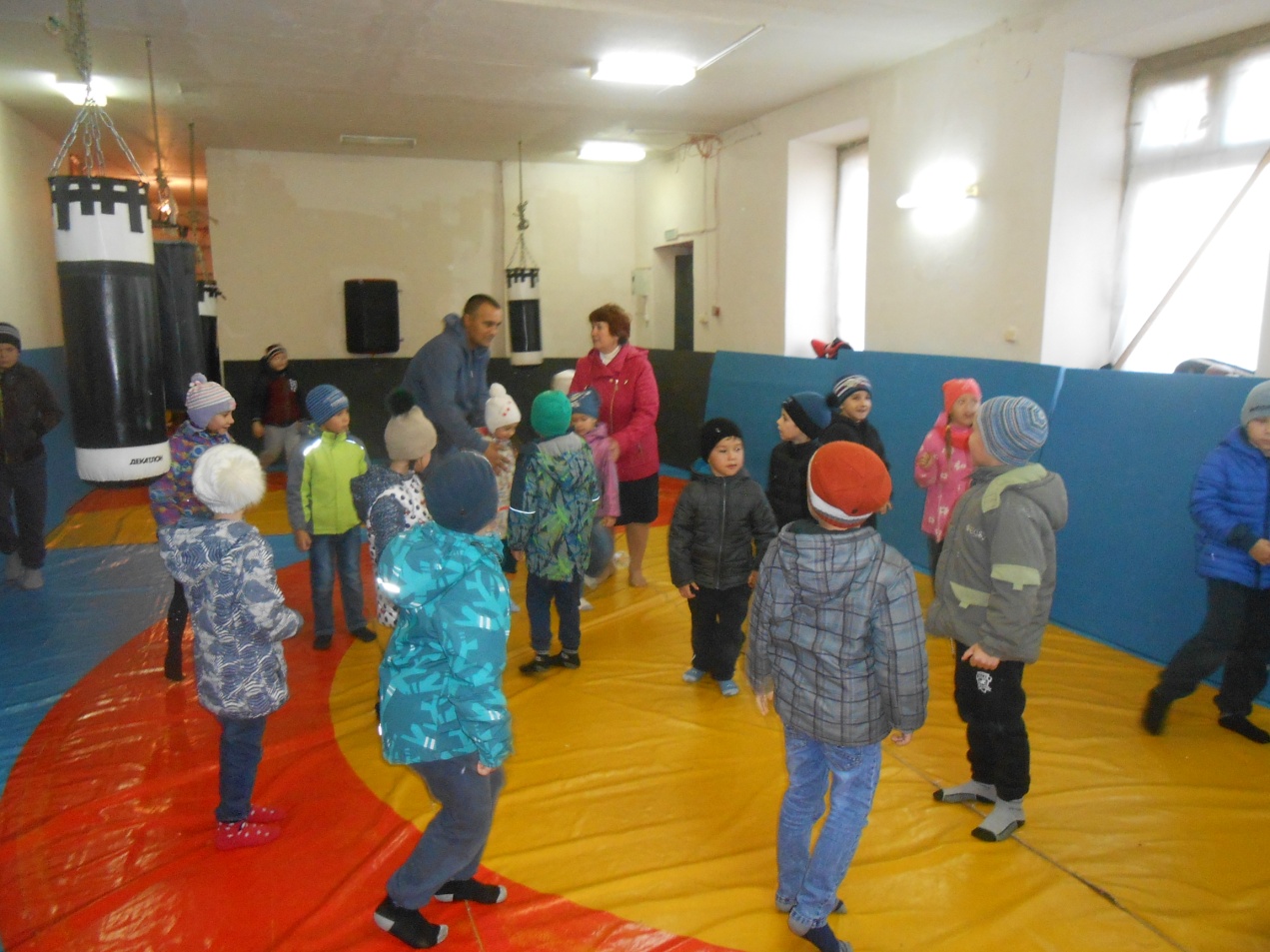 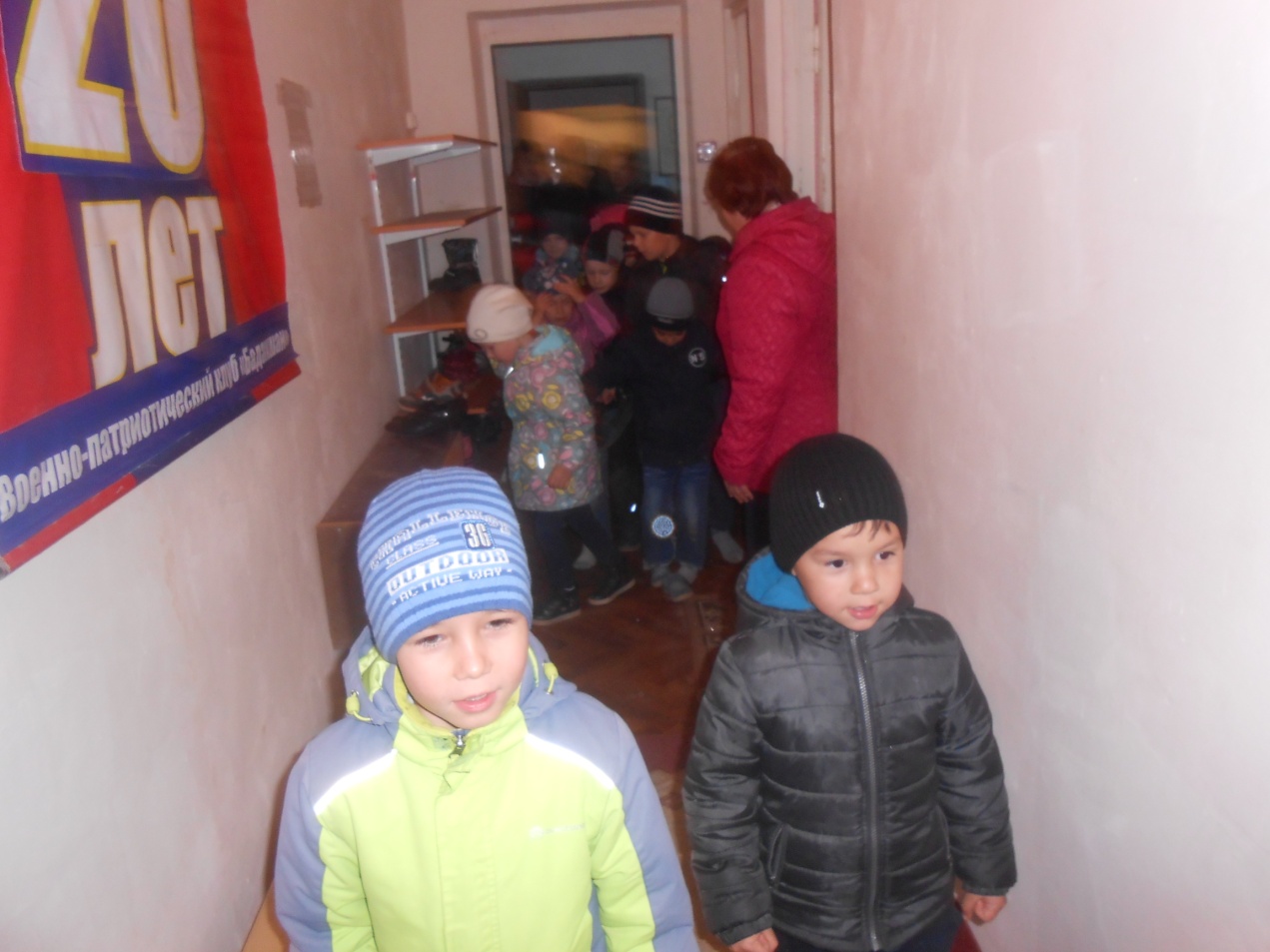 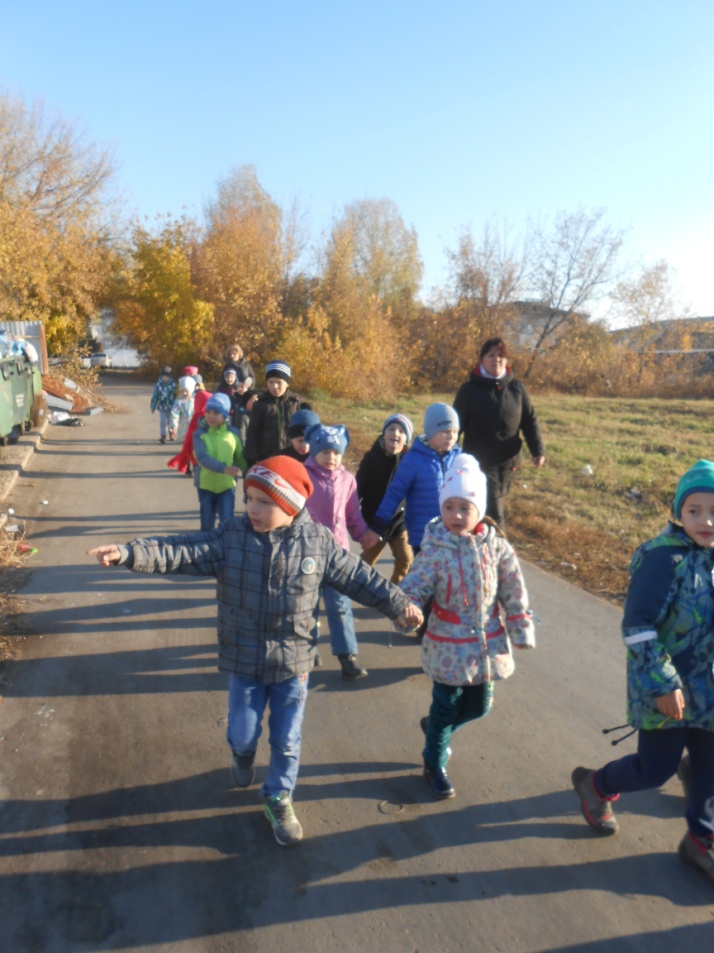 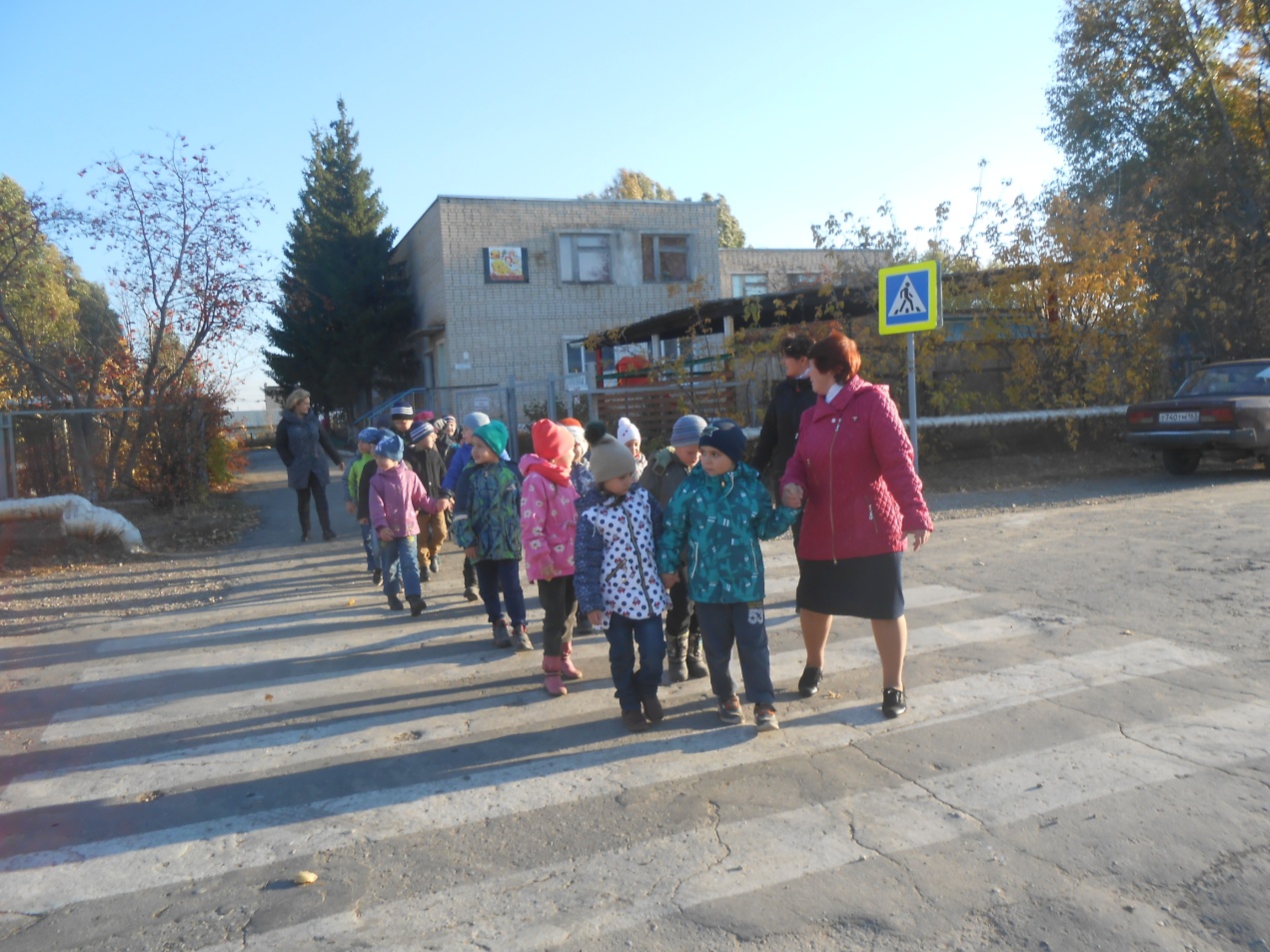 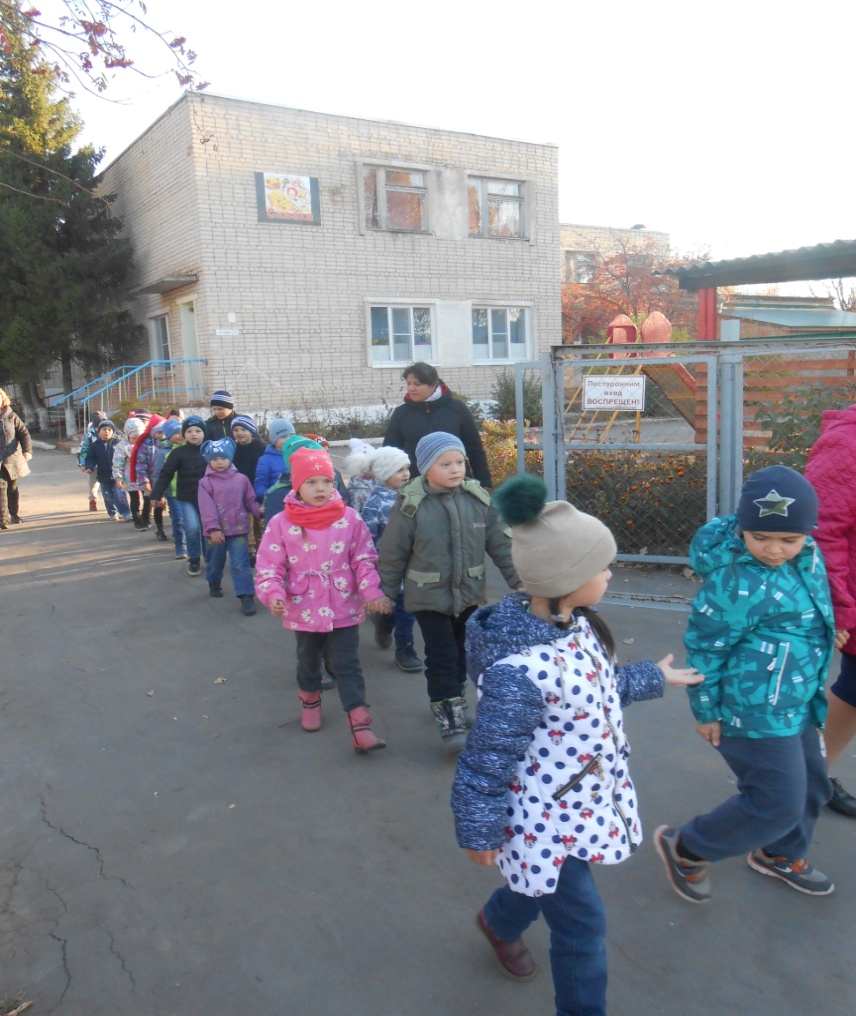 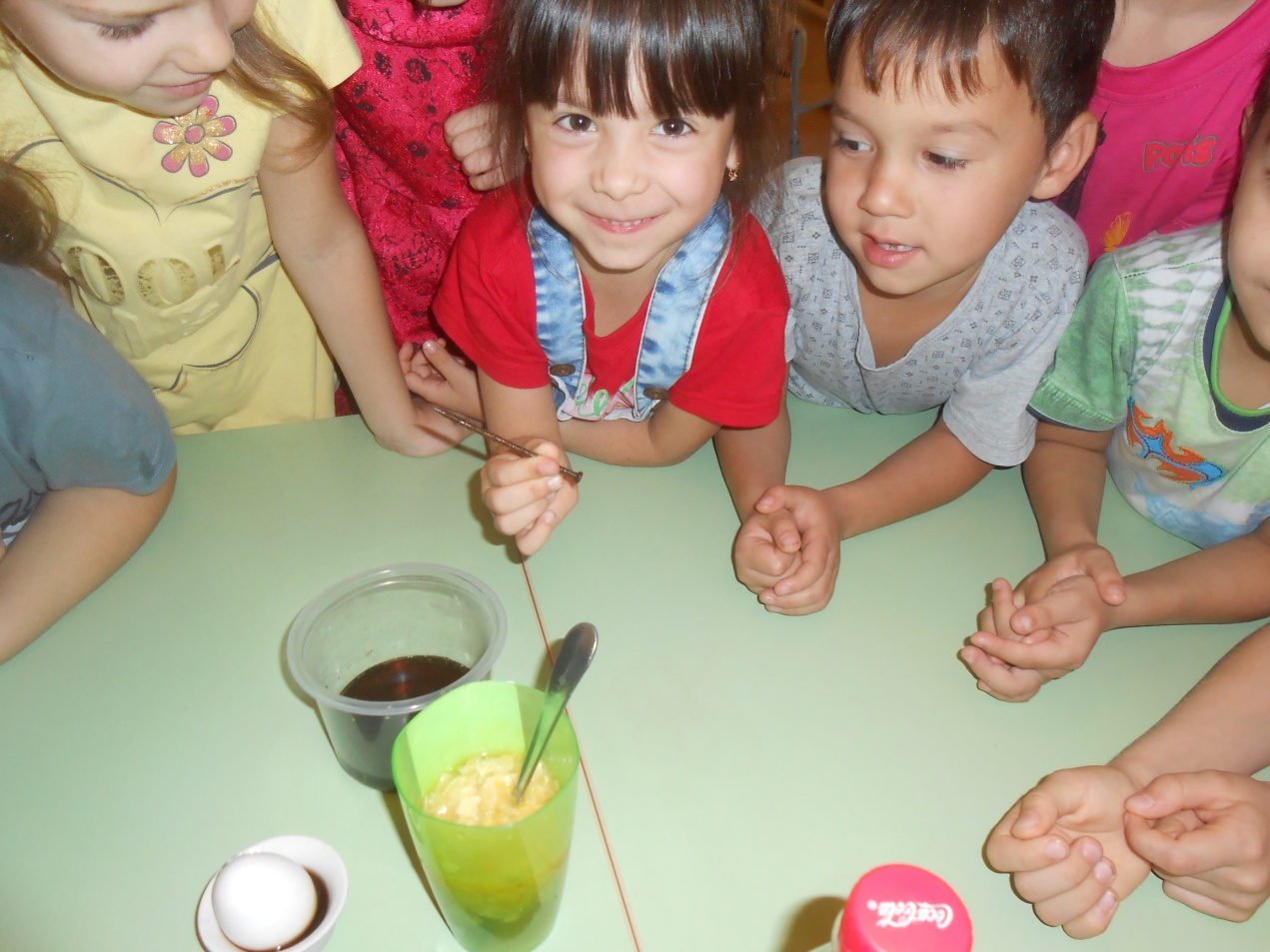 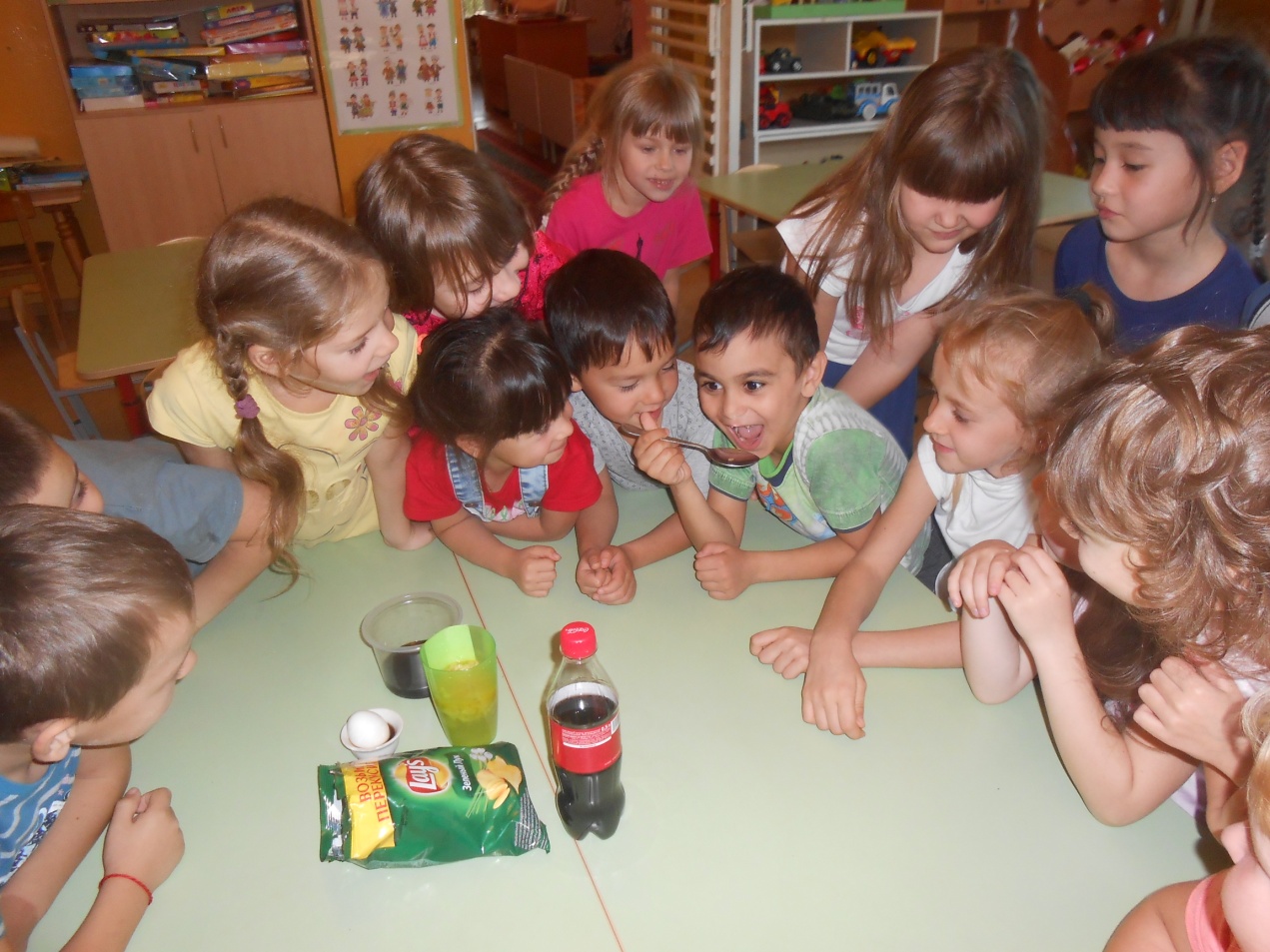 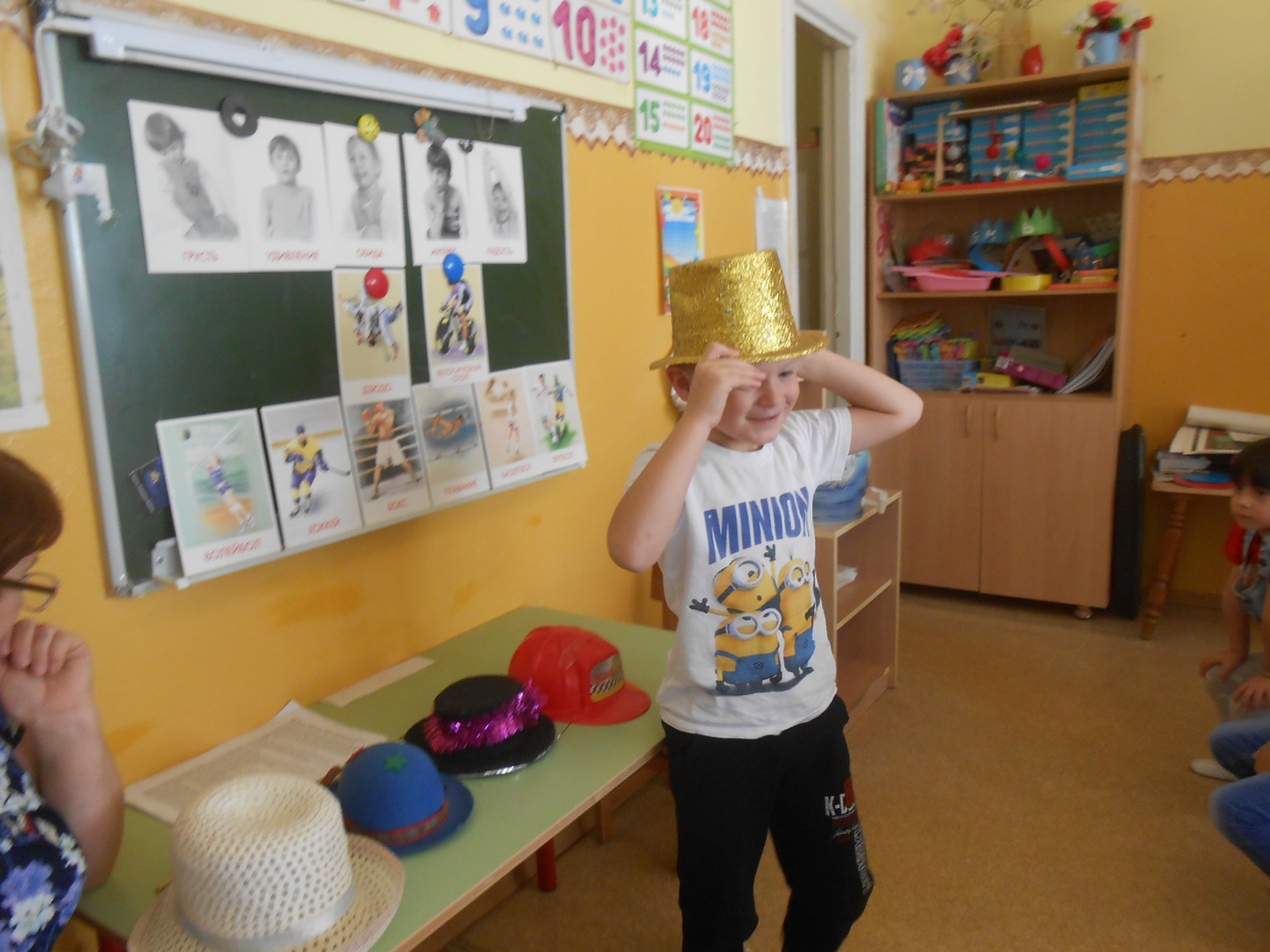 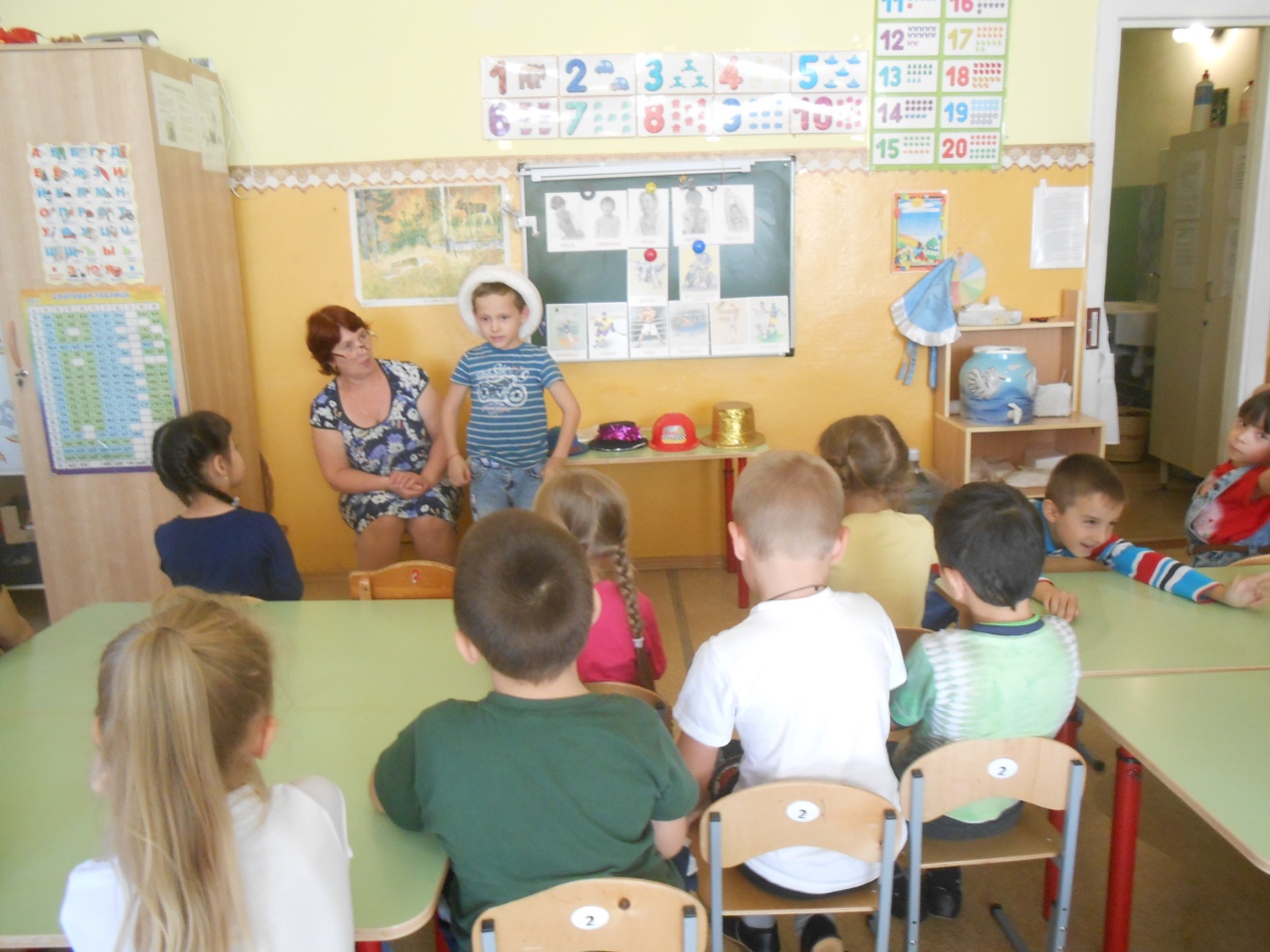 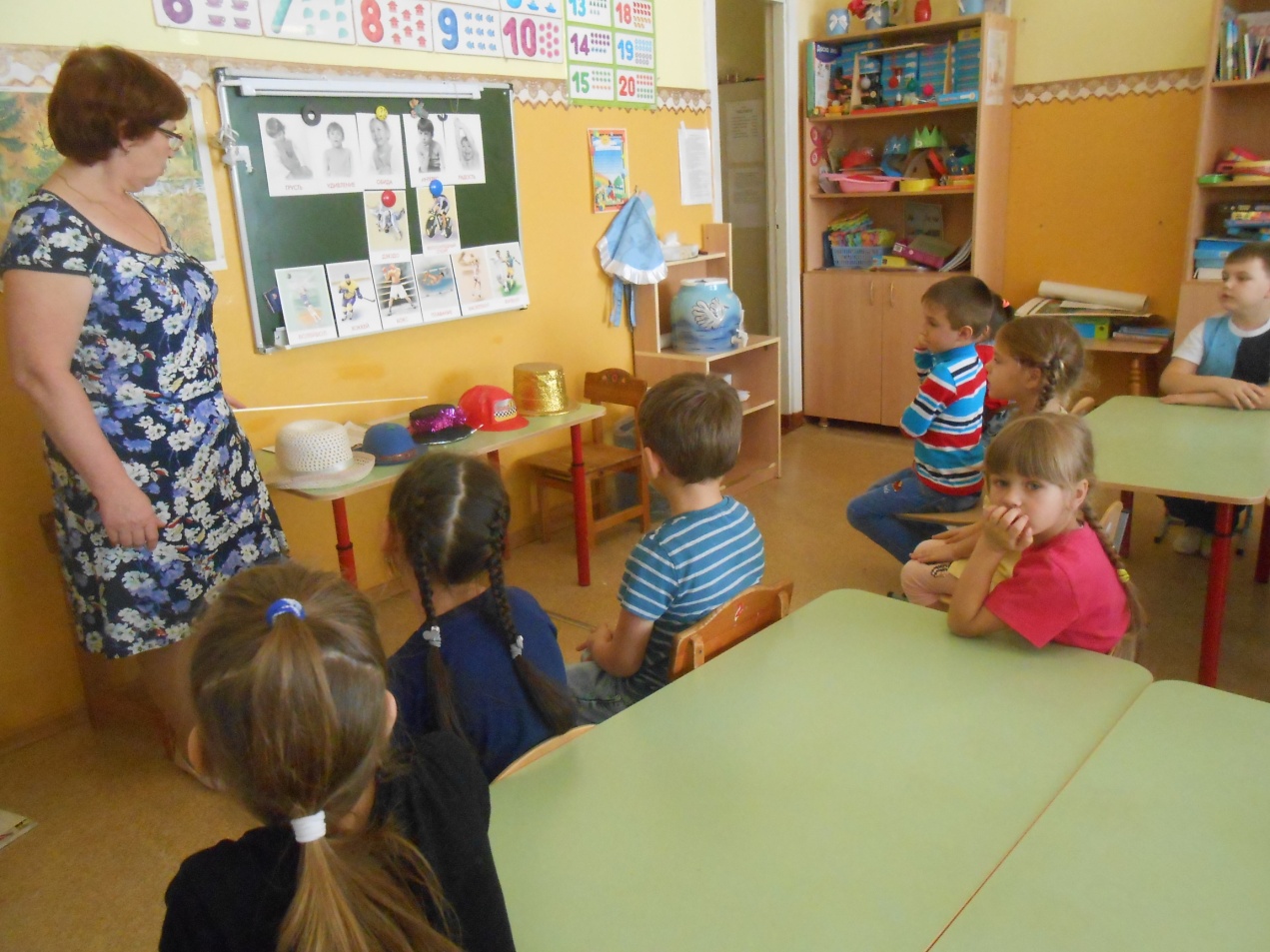 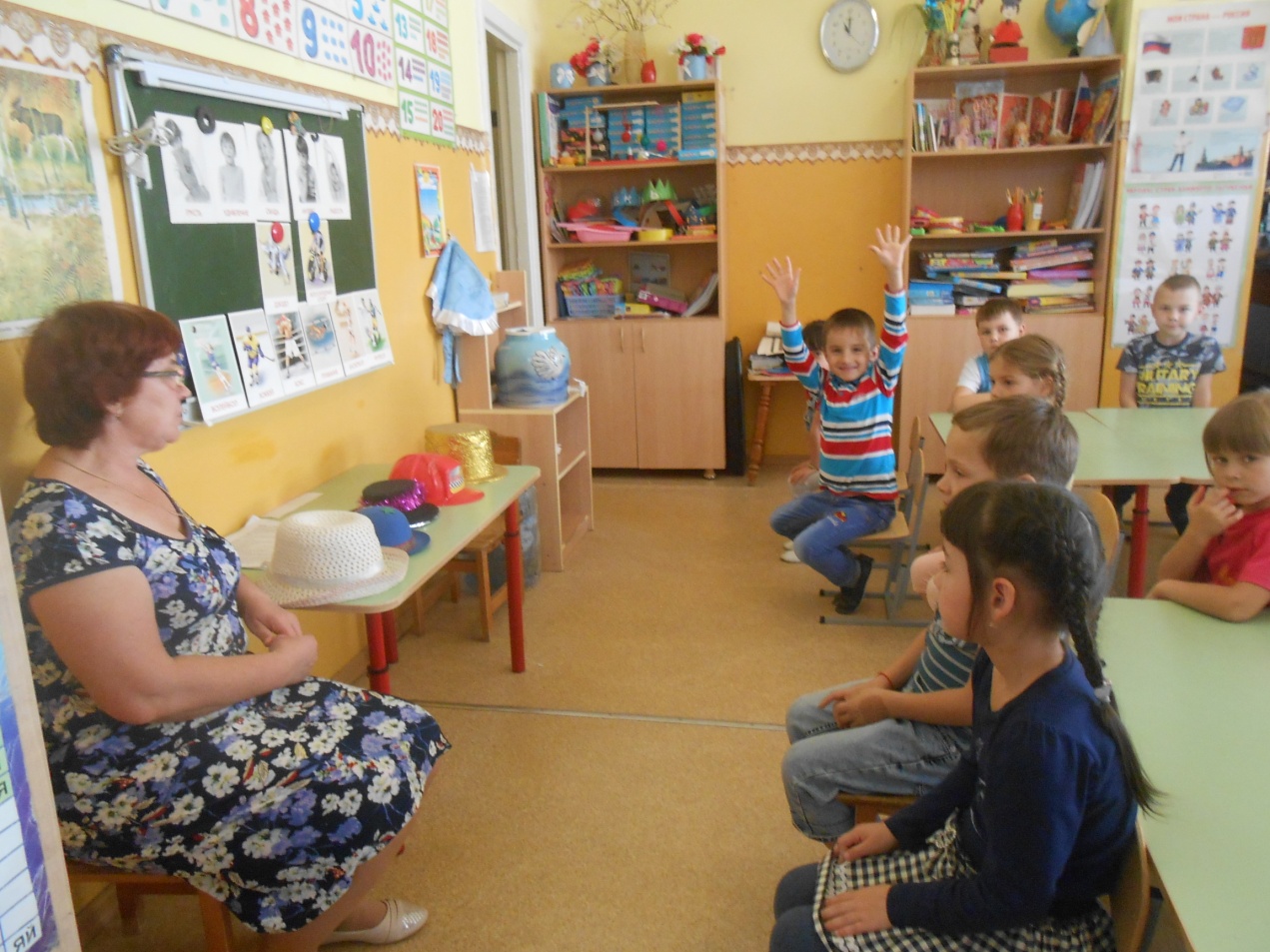 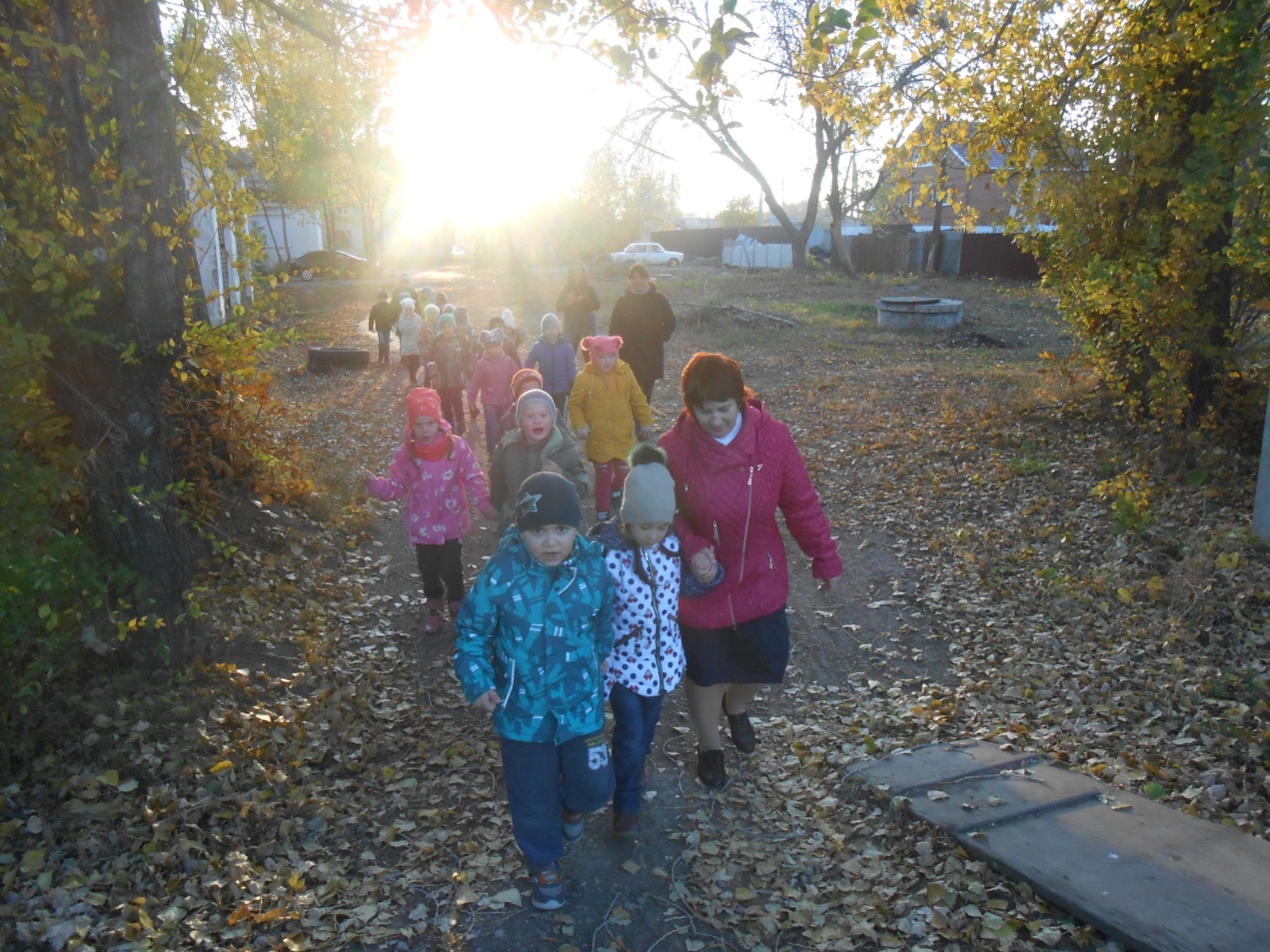 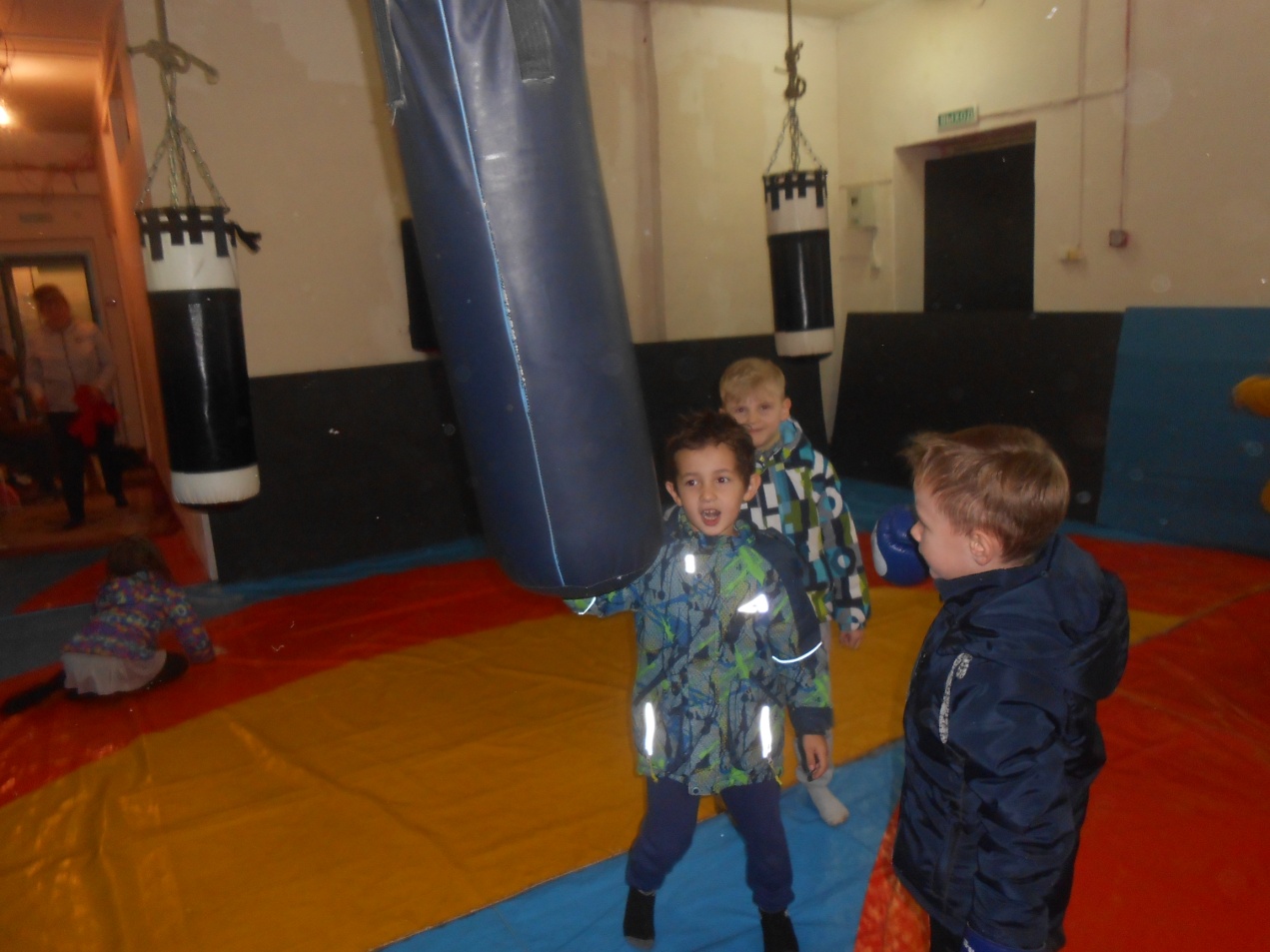 этап	ЭтапФорма работыЗадачиСрок реализацииВремя в режимеМесто проведения		1. ПодготовительныйАнкетирование родителейвыявить позиции родителей к физическому воспитанию детей8-9 октябряУтро, вечергруппа		1. Подготовительный-подбор методической литературы,  - оснащение развивающей среды (дидактические игры.)-подбор методической литературы,  - оснащение развивающей среды (дидактические игры.)Сбор информации и фотографий о спортсменахПодготовка к проведению проекта:разработка планов по реализации проекта, картотек, мероприятий.8-12 октябряУтро, вечерГруппа, школа, библиотека, интернет, спортивный клубПодготовка (ремонт оборудования) уголка нестандартного оборудования.Создать необходимую развивающую среду8-12 октябряУтро, вечергруппа	2. ОсновнойПоказ презентации «Виды спорта»Расширить знания15 октября2-ая половина днягруппа	2. Основнойчтение художественных произведений о спортеПознакомить с произведениями, воспитывать умение сопереживать героям, вызвать желание заниматься спортомежедневно2-ая половина днягруппа	2. Основнойбеседы  о спорте,  полезных и вредных привычках Выявить знания о спорте, обобщить представления о спорте в жизни человека.
ежедневно1-ая половина днягруппа	2. ОсновнойИсследовательская деятельность «Любимые чипсы и кока-кола»Выяснить вредные свойства продуктов, вызвать нежелание употреблять их в пищу.11 октября2-я половина дня	2. ОсновнойМинутки безопасностиФормировать безопасное поведение детей в их жизнедеятельности  В первой половине дня2-ая половина днягруппа	2. ОсновнойПодвижные игры, эстафетыСпособствовать всестороннему, гармоничному физическому и умственному развитию.ежедневноУтро, вечерГруппа, музыкальный зал, прогулочная площадка	2. ОсновнойСоставление детьми описательных рассказов «Мой любимый вид спорта»Развивать умения составлять небольшой рассказ последовательно, логически.23 октябрявечергруппа	2. ОсновнойРисование «Виды спорта»Закреплять знания о видах спорта17 октября1-ая половина днягруппа	2. ОсновнойУчастие в выставке рисунков «Моя спортивная семья»Вызвать гордость детей за свою семью15-18 октябрягруппа	2. ОсновнойСоздание журнала с рецептами блюд «Полезный завтрак»Призвать родителей делиться семейным опытомВ течение проекта2-ая половина днягруппаИзготовление картотеки стихов, поговорок и пословиц о спорте.Привлекать родителей к участию в проекте2 неделя 2 половина дняЭкскурсия  в спортивный клубПознакомить детей с устройством  и работой секции АРБ22 октября2-ая половина дняСпортивный клуб3. заключительныйВикторина «Спорт, мы с тобой!»Закрепить знания о видах спорта, спортсменах, видах спорта, формировать интерес к спортивным играм; воспитывать желание заниматься физкультурой, заботиться о своём здоровье; развивать речь и активизировать словарь детей29 октября2-ая половина дня